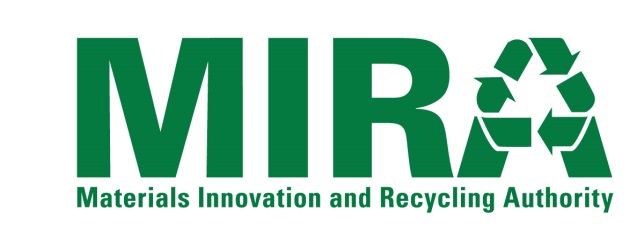 Pricing overviewIn the following table(s), Proposer shall provide the following information related to the Proposer’s Proposal Price for Transportation of Ash Residue for the Ash Disposal Facility(ies) proposed  by the Proposer:The name of each Designated Ash Disposal Facility (note:  each Ash Disposal Facility listed on this Form must correspond with Ash Disposal Facility information provided via The Disposal Facility Information Form (Proposal Form 4)).The distance from the CSWS RRF to the designated Ash Disposal Facility The Disposal Price per ton for each ton of Ash Residue that Contractor picks up from the CSWS RRF and disposes at the designated Ash Disposal Facility.  The transportation price per ton of Ash Residue that Proposer proposes charging MIRA for the transportation of ash residue from the CSWS RRF to the designated Ash Disposal Facility, such price to be adjusted subject to a monthly-adjusted fuel surcharge as set forth herein.This RFP contemplates that the total Service Fee paid by MIRA to the Prime Contractor, as specified in Section 3 of the Agreement (Section 5 of the RFP Package Documents) for transportation and disposal of ash residue from the CSWS RRF to the designated Ash Disposal Facility shall be paid by MIRA according to the following formula:Service Fee = ((# tons x Transportation Price per ton) + (# tons x Disposal Price per ton)).As per Section 2 of the Request For Proposals (Section 1 of the RFP Package Documents), MIRA reserves the right to award contracts for transportation separate from disposal.  In the event that MIRA exercises that reserved right:Total Price to Transportation Firm = (# tons x Transportation Price per ton)Total Price to Disposal Firm = (# tons x Disposal Price per ton) Proposer will only be considered for providing Ash Residue transportation and disposal work for disposal facilities for which it has provided the requested information on this form and the Disposal Facility Information Form (Proposal Form 4)).Proposed Disposal Facility Pricing InfoProposer shall complete this Disposal Facility Pricing Information section for each Disposal Facility included in their Proposal, making additional copies of this page as necessary and shall include this information in their proposal to MIRA.  This Section 2 of the Proposal Price Form assumes Proposer receives all Ash Residue generated by the CSWS RRF.Disposal Facility #______Pricing ClarificationWhich of the following does the Proposer’s proposed pricing in 2.1.d above reflect:Note:  For Proposers who are proposing to utilize some or all of the Ash Residue as ADC or other beneficial use via a BUD or permit which has not yet been issued, see Section 3 of this proposal price form.Alternate #1:  contingent disposal pricing If Proposer proposes to use the Ash Residue for alternative daily cover or other beneficial use dictated by a BUD or permit which has not yet been obtained, Proposer shall complete the information herein this Section 3.  This Alternate # 1 assumes that Proposer receives all Ash Residue generated by the CSWS RRF.Contingent disposal priceIn the table below, indicate the disposal price that will be in effect if the Proposer receives the BUD or permit authorization needed to accept the Ash Residue as ADC.Transition and fall-back planning In the space below, attaching additional pages as necessary, Proposer should detail: A description of the permit or BUD they are seeking to obtain which will allow for the Ash Residue to be used as ADC (or other beneficial use); Proposer’s proposed plans for how Ash Residue will be handled during the interim while Proposer is waiting for authorizing permit or BUD to be issued; Proposer’s estimate for how long the interim period is expected to last; and what MIRA will be charged for a Disposal Price during that interim period. Proposer’s plan to provide for the disposal of the Ash Residue if they are unable to obtain the permit or BUD needed to use the Ash Residue as ADC, recognizing that MIRA reserves the right to add language into the final agreement allowing MIRA to terminate the Agreement if Proposer does not obtain the proposed permit/BUD.Alternate #2:  Alternate Proposals for less-than full tonnage If Proposer proposes to provide the transportation and disposal work for a quantity of Ash Residue less than the full amount generated by the CSWS RRF, Proposer shall complete the information herein this Section 4.  This Section 4 contemplates that the Ash Residue generation from the CSWS RRF would be split into thirds and awarded as follows:One Contractor performing the Work for 1/3 of the Ash Residue generated by the CSWS RRF (approximately 55,000 tons/yer), and another contractor performing the Work for the other 2/3 of the Ash Residue generated by the CSWS RRF (approximately 110,000 tons/year).Three Contractors, each performing the Work for 1/3 of the Ash Residue generated by the CSWS RRF (each approximately 55,000 tons/year)This RFP contemplates that each Proposer would perform their portion of the work each day.  However MIRA reserves the right in negotiations with Contractors to shift that schedule such that each Contractor is performing all of the Work each day for their portion of the days each of the 6-days week that the Work is performed (i.e. a Contractor who is accepted to perform 1/3 of the Work would perform that work 2 days/week and a Contractor who is accepted to perform 2/3 of the Work would perform that work 4 days/week). Alternate Proposal for 1/3 of Ash Residue Generated (approximately 55,000 tons/year) In the table below, indicate the disposal price that will be in effect if the Proposer only performs the work for one third (1/3) of the of the Ash Residue produced by the CSWS RRF each year of the Term (approximately 55,000 tons/year).Disposal Facility #______Alternate Proposal for 2/3 of Ash Residue Generated (approximately 110,000 tons/year) In the table below, indicate the disposal price that will be in effect if the Proposer only performs the work for two thirds (2/3) of the of the Ash Residue produced by the CSWS RRF each year of the Term (approximately 110,000 tons/year).Disposal Facility #______Fuel Adjustment CalculatorTransportation prices are set assuming a fuel price baseline of $3.397 (the average price of automotive diesel fuel per gallon over the three year period from June 2013 – May 2016 as per the United States Bureau of Labor Statistics Average Price Data, Series ID: APU010074717, Northeast Urban, Automotive Diesel Fuel (Index)Each month, the transportation price will be adjusted for the price of fuel as set forth in Exhibit C of the Agreement (Section 5C of the RFP Package Documents).Per-Ton Fuel Surcharge CalculationThe per-ton Fuel Surcharge adjustment in Exhibit D will be calculated as follows:The Roundtrip Distance as set forth in Section 2.1.b of this Proposal Price Form the table in 2.1.b will be divided by 5 miles per gallon to determine the approximate number of gallons of fuel consumed per trip (“Trip Fuel Gallons”).The Trip Fuel Gallons will be multiplied by $0.10 to determine the impact per round-trip of a $0.10 per gallon change in the price of fuel (the “Fuel Impact”) The Fuel Impact will be divided by 20 tons per load to determine the Fuel Surcharge per ton of Ash Residue.Example 1:a.Disposal Facility Name (identify)b.Round-trip Distance in miles from the CSWS RRF to the Designated Disposal Facility and back to the CSWS RRF.c. Base Transportation Price per ton (roundtrip from CSWS RRF to the Designated Disposal Facility and back)d.  Disposal Price Per TonFor period from January 1, 2017 – June 30, 2017 (6 months)$     $     For period from July 1, 2017 – June 30, 2018$     $     For period from July 1, 2018 – June 30, 2019 $     $     For extension year 1 (7/1/2019 through 6/30/2020)$     $     For extension year 2 (7/1/2020 through 6/30/2021)$     $     For extension year 3(7/1/2021 through 6/30/2022)$     $     For extension year 4 (7/1/2022 through 6/30/2023)$     $     For extension year 5 (7/1/2023 through 6/30/2024)$     $     Disposal of the Ash Residue in the cell of an ash monofill?Disposal of the Ash Residue in the cell of an MSW landfill which is properly permitted to accept the ash residue?Use of the Ash Residue as alternative daily cover in an MSW landfill which is already permitted to accept ash residue for use as ADC?A blended price/use in which some of the Ash Residue can be used as ADC in a landfill which is already permitted to do so via permit or BUD, and the remainder will be disposed of in the cell of the landfill.For period from January 1, 2017 – June 30, 2017 (6 months)$     For period from July 1, 2017 – June 30, 2018$     For period from July 1, 2018 – June 30, 2019$     For extension year 1 (7/1/2019 through 6/30/2020)$     For extension year 2 (7/1/2020 through 6/30/2021)$     For extension year 3 (7/1/2021 through 6/30/2022)$     For extension year 4 (7/1/2022 through 6/30/2023)$     For extension year 5 (7/1/2023 through 6/30/2024)$     a.Disposal Facility Name (identify)b.Round-trip Distance in miles from the CSWS RRF to the Designated Disposal Facility and back to the CSWS RRF.c. Alt 2 - Base Transportation Price per ton (roundtrip from CSWS RRF to the Designated Disposal Facility and back)d.  Disposal Price Per TonFor period from January 1, 2017 – June 30, 2017 (6 months)$     $     For period from July 1, 2017 – June 30, 2018$     $     For period from July 1, 2018 – June 30, 2019 $     $     For extension year 1 (7/1/2019 through 6/30/2020)$     $     For extension year 2 (7/1/2020 through 6/30/2021)$     $     For extension year 3(7/1/2021 through 6/30/2022)$     $     For extension year 4 (7/1/2022 through 6/30/2023)$     $     For extension year 5 (7/1/2023 through 6/30/2024)$     $     a.Disposal Facility Name (identify)b.Round-trip Distance in miles from the CSWS RRF to the Designated Disposal Facility and back to the CSWS RRF.c. Base Transportation Price per ton (roundtrip from CSWS RRF to the Designated Disposal Facility and back)d.  Disposal Price Per TonFor period from January 1, 2017 – June 30, 2017 (6 months)$     $     For period from July 1, 2017 – June 30, 2018$     $     For period from July 1, 2018 – June 30, 2019 $     $     For extension year 1 (7/1/2019 through 6/30/2020)$     $     For extension year 2 (7/1/2020 through 6/30/2021)$     $     For extension year 3(7/1/2021 through 6/30/2022)$     $     For extension year 4 (7/1/2022 through 6/30/2023)$     $     For extension year 5 (7/1/2023 through 6/30/2024)$     $     Roundtrip mileage to Facility A100 milesMiles per Gallon5 mpgTrip Fuel Gallons 20 gallonsFuel Impact per roundtrip of $0.10 increase in price of fuel$2.00Tons Ash per Roundtrip20 tonsFuel Surcharge $0.10 